МАТЕРИАЛЫ ДЛЯ ДИСТАЦИОННОГО ОБУЧЕНИЯ С 20 апреля по 24 апреляПО ТЕХНОЛОГИИУрок 1. «Ветряная мельница»Ребята, сегодня мы сделаем ветряную мельницу. Знаете ли вы, что такое мельница?Ме́льница — механизм для измельчения чего-либо. Когда было мало механизмов и машин, человек использовал ветряные мельницы.Давайте сегодня выполним модель мельницы. В презентации вы найдете поэтапную инструкцию. Выполняй работу старательно, не спеши https://cloud.mail.ru/public/2p6Z/CvmjCSQfu/%D0%A7%D0%B5%D1%82%D0%B2%D0%B5%D1%80%D0%B3/%D0%A2%D0%B5%D1%85%D0%BD%D0%BE%D0%BB%D0%BE%D0%B3%D0%B8%D1%8F.pptx Вырежи шаблон, он тебе понадобится.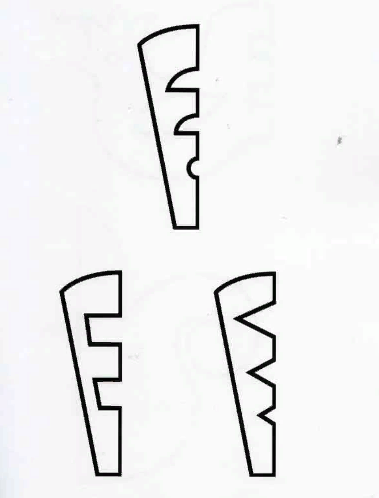 Желаю творческих успехов!Форма контроля - фото выполненной работы